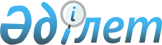 Об организации общественных работ в 2013 годуПостановление акимата Бейнеуского района от 19 декабря 2012 года № 180. Зарегистрировано Департаментом юстиции Мангистауской области 09 января 2013 года № 2190      В соответствии с Законом Республики Казахстан от 23 января 2001 года «О занятости населения» и постановлением Правительства Республики Казахстан от 19 июня 2001 года № 836 «О мерах по реализации Закона Республики Казахстан от 23 января 2001 года «О занятости населения» районный акимат ПОСТАНОВЛЯЕТ:



      1. Утвердить прилагаемый Перечень организации, в которых будут проводиться общественные работы в 2013 году согласно приложению.



      2. Исполнение настоящего постановления возложить на начальника государственного учреждения «Бейнеуский районный отдел занятости и социальных программ» Б.Омирбекова.



      3. Поручить начальнику государственного учреждения «Бейнеуский районный отдел экономики и финансов» М.Нысанбаеву предусмотреть финансовые средства для выполнения указанных в постановлении мероприятии.



      4. Контроль за исполнением настоящего постановления оставляю за собой.



      5. Настоящее постановление вступает в силу со дня государственной регистрации в органах юстиции и вводится в действие по истечении десяти календарных дней после дня его первого официального опубликования.      Исполняющий обязанности

      акима района                            К.Абилшеев

 

 «СОГЛАСОВАНО»Начальник государственного учреждения

«Бейнеуский районный отдел занятости и 

социальных программ» Б.Омирбеков

19 декабря 2012 год

 Начальник государственного учреждения

«Бейнеуский районный отдел экономики 

и финансов» М.Нысанбаев

19 декабря 2012 год

Приложение к постановлению

акимата района № 180 от

19 декабря 2012 года 

Перечень организаций, в которых будут проводиться общественные работы в 2013 году

 
					© 2012. РГП на ПХВ «Институт законодательства и правовой информации Республики Казахстан» Министерства юстиции Республики Казахстан
				№
п/п
Наименова-

ние учреждения
Коли-

чество чело-

век
Виды работ
Объем работ (метр/
квад-

рат)
Пе-

риод ра-

бот (ме-

сяц)
Раз-

мер оп-

латы тру-

да (ми-

ни-

маль-

ная зар-

плата)
Источ-

ник финан-

сирова-

ния
123456781.Государ-

ственное учреждение «Аппарат акима Толепского сельского округа»6Ремонт и очист-

ка на терри-

тории села, со-

циаль-

но-

куль-

турных объек-

тов25061Местный бюджет2.Государ-

ственное учреждение «Аппарат акима села Бейнеу»20Очист-

ка и строи-

тель-

ство авто-

мобиль-

ных дорог, тротуа-

ров, бордю-

ров 25061,5Местный бюджет2.Государ-

ственное учреждение «Аппарат акима села Бейнеу»80Ремонт и очистка на терри-

тории села, со-

циаль-

но-

куль-

турных объек-

тов25061Местный бюджет3.Государ-

ственное учреждение «Аппарат акима Боранкуль-

ского сельского округа»30Ремонт и очистка на терри-

тории села, со-

циаль-

но-

куль-

турных объек-

тов25061Местный бюджет4.Государ-

ственное учреждение «Аппарат акима Акжигитского сельского округа»6Ремонт и очистка на терри-

тории села, со-

циаль-

но- куль-

турных объек-

тов25061Местный бюджет5.Государ-

ственное учреждение «Аппарат акима Саргинского сельского округа»6Ремонт и очистка на терри-

тории села, со-

циаль-

но- куль-

турных объек-

тов25061Местный бюджет6.Государ-

ственное учреждение «Аппарат акима Есетского сельского округа»6Ремонт и очистка на терри-

тории села, со-

циаль-

но- куль-

турных объек-

тов25061Местный бюджет7.Государ-

ственное учреждение «Аппарат акима Турышского сельского округа»6Ремонт и очистка на терри-

тории села, со-

циаль-

но- куль-

турных объек-

тов25061Местный бюджет8.Государ-

ственное учреждение «Аппарат акима Сынгырлау-

ского сельского округа»6Ремонт и очистка на терри-

тории села, со-

циаль-

но- куль-

турных объек-

тов25061Местный бюджет9.Государ-

ственное учреждение «Аппарат акима Самского сельского округа»6Ремонт и очистка на терри-

тории села, со-

циаль-

но- куль-

турных объек-

тов25061Местный бюджет10.Государ-

ственное учреждение «Аппарат акима Ногайтинско-

го сельского округа»2Ремонт и очистка на терри-

тории села, со-

циаль-

но- куль-

турных объек-

тов25061Местный бюджет11.Государствен-

ное учреждение «Тажен селосы әкімінің аппараты»4Ремонт и очистка на территории села, социально- культурных объектов25061Местный бюджет12.Государствен-

ное коммунальное казенное предприятие «Бейнеуская центральная районная больница» 20Озеленение и очистка территории25061Местный бюджет13.Государствен-

ное коммунальное учреждение «Акиматсервис» при акимате Бейнеуского района60Озеленение и очистка территории, восстанов-

ление историчес-

ких памятников25061Местный бюджет14.Государствен-

ное коммунальное предприятие на праве хозяйственного ведения акимата Бейнеуского района «Бейнеусусер-

вис»30Озеленение и очистка территории и ремонт социально- культурных объектов25061Местный бюджет15.Государствен-

ное учреждение «Департамент по борьбе с экономической и коррупционной преступностью (финансовая полиция) по Мнгистауской области отдел финансовой полиции по Бейнеускому региону» 3Озеленение и очистка территории, доставка извещении, работа с документами 25061Местный бюджет16.Государствен-

ное учреждение «Налоговый Департамент Мангистауской области Налоговое управление по Бейнеускому району»25Озеленение и очистка территории, доставка извещении, работа с документами25061Местный бюджет17.Государствен-

ное учреждение «Охрана лесов и животного мира по Бейнеускому району»4Озеленение и очистка территории, работа с документами25061Местный бюджет18.Государствен-

ное коммунальное казенное предприятие «Бейнеу балабакшасы»10Озеленение и очистка территории, работа с документами25061Местный бюджет19.Государствен-

ное учреждение «Отдел по делам обороны Бейнеуского района»11Озеленение и очистка территории, доставка повесток2506Местный бюджет20.Государствен-

ное учреждение «Департамент внутренних дел Мангистауской области отдел внутренних дел Бейнеуского района»10Озеленение и очистка территории, работа с документами25061Местный бюджет21.Государствен-

ное коммунальное казенное предприятие «Алтын ұя балабақшасы» при акимате Бейнеуского района4Озеленение и очистка территории25061Местный бюджет22.Государствен-

ное коммунальное казенное предприятие «Балауса балабақшасы» при акимате Бейнеуского района4Озеленение и очистка территории25061Местный бюджет23.Бейнеуское районное отделение «Мангистауского областного филиала Республиканско-

го Государственно-

го казенного предприятия «Государствен-

ного центра по выплате пенсии Министерства труда и социальной защиты населения Республики Казахстан» 6Работа с документа-

ми, озеленение и очистка территории25061Местный бюджет24.Государственное учреждение Бейнеуский районный отдел пожаротушения №6 Мангистауского областного Департамента по чрезвычайным ситуациям «Службы пожаротушения и аварийно – спасательных работ» 3Работа с документа-

ми, озеленение и очистка территории25061Местный бюджет25.Государственное учреждение «Отдел по чрезвычайным ситуациям Бейнеусого района Департамента по чрезвычайным ситуациям Мангистауской области Министерства по чрезвычайным ситуациям Республики Казахстан»3Работа с документа-

ми, озеленение и очистка территории25061Местный бюджет26.Государственное учреждение «Бейнеуское районное управление казначейства департамента казначейства по Мангистауской области комитета казначейства Министерства финансов Республики Казахстан»2Работа с документа-

ми, озеленение и очистка территории25061Местный бюджетВсего373